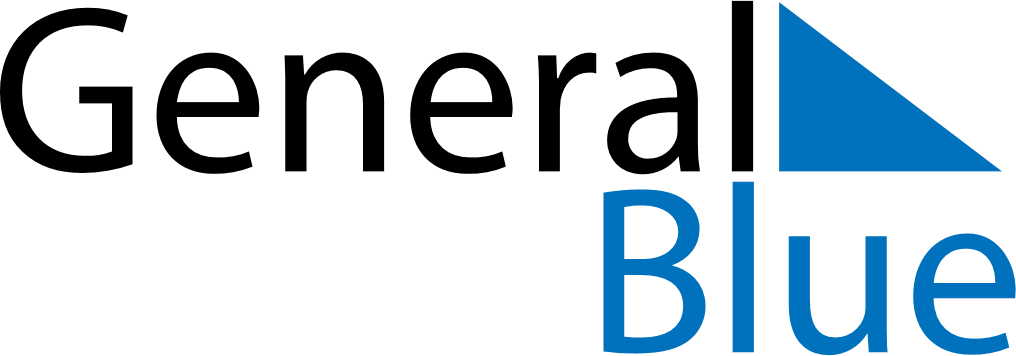 March 2028March 2028March 2028March 2028BelizeBelizeBelizeMondayTuesdayWednesdayThursdayFridaySaturdaySaturdaySunday123445678910111112Baron Bliss Day131415161718181920212223242525262728293031